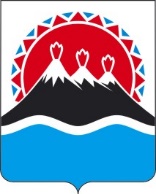 П О С Т А Н О В Л Е Н И ЕПРАВИТЕЛЬСТВАКАМЧАТСКОГО КРАЯг. Петропавловск-КамчатскийПРАВИТЕЛЬСТВО ПОСТАНОВЛЯЕТ:Внести в постановление Правительства Камчатского края от 30.03.2018 № 133-П «Об утверждении Порядка осуществления государственного регулирования цен (тарифов) в транспортном комплексе в Камчатском крае» следующие изменения:наименование изложить в следующей редакции: «Об утверждении порядка осуществления государственного регулирования цен (тарифов) в транспортном комплексе Камчатского края»;приложение изменение, изложить его в редакции согласно приложению к настоящему постановлению.Региональной службе по тарифам и ценам Камчатского края
в 4-месячный срок разработать и утвердить методические указания по расчету регулируемых цен (тарифов) в транспортном комплексе Камчатского края;Настоящее постановление вступает в силу через 10 дней после дня его официального опубликования.Приложение к постановлению Правительства Камчатского края
от [Дата регистрации] № [Номер документа]«Приложение к постановлению Правительства Камчатского края
от 30.03.2018 № 133-ППорядок
осуществления государственного регулирования цен (тарифов)
в транспортном комплексе в Камчатском крае1. Общие положения1. Настоящий Порядок определяет принципы и методы осуществления государственного регулирования цен (тарифов) на товары (работы, услуги) организаций, осуществляющих регулируемые виды деятельности в сфере перевозки пассажиров и багажа автомобильным транспортом общего пользования в городском сообщении и пригородном сообщении, перевозки пассажиров и багажа на местных авиалиниях и речным транспортом в местном сообщении и на переправах, перевозки грузов, пассажиров и багажа морским, речным и воздушным транспортом в районах Крайнего Севера и приравненных к ним местностях (далее – перевозчики), цены (тарифы) которых подлежат государственному регулированию в соответствии с постановлением Правительства Российской Федерации от 07.03.1995 № 239 «О мерах по упорядочению государственного регулирования цен (тарифов)» (далее – регулируемые виды деятельности), в Камчатском крае (далее также – государственное регулирование цен (тарифов), а также порядок обращения перевозчиков о регулировании цен (тарифов) в транспортном комплексе Камчатского края.2. Государственное регулирование цен (тарифов) в транспортном комплексе Камчатского края осуществляется Региональной службой по тарифам и ценам Камчатского края (далее – Служба). 3. Установление цен (тарифов) осуществляется Службой по результатам рассмотрения предложений перевозчиков об установлении цен (тарифов).4. Цены (тарифы), утвержденные Службой для перевозчиков, вступают в силу с момента их официального опубликования и не имеют обратной силы.2. Принципы и методы
государственного регулирования цен (тарифов)5. Государственное регулирование цен (тарифов) осуществляется исходя из принципа соблюдения баланса экономических интересов перевозчиков и интересов потребителей. 6. Государственное регулирование цен (тарифов) осуществляется путем утверждения постановлением Службы цен (тарифов) для перевозчиков, осуществляющих регулируемые виды деятельности.7. Государственное регулирование цен (тарифов) осуществляется для перевозчиков, обратившихся в Службу с предложением об установлении цен (тарифов) в соответствии с разделом 3 настоящего Порядка.8. Если по результатам рассмотрения предложения перевозчика об установлении цен (тарифов) максимальная стоимость работы транспортных средств, включая стоимость работы установленного или требуемого к установке оборудования, учтенная при расчете государственными, муниципальными заказчиками начальной (максимальной) цены контракта, цены контракта, заключаемого с единственным поставщиком (подрядчиком, исполнителем), при осуществлении закупок в регулируемой сфере, на очередной период регулирования соответствует либо превышает экономически обоснованный объем финансовых средств, необходимый в течение очередного периода регулирования перевозчика для осуществления регулируемого вида деятельности (далее – необходимая валовая выручка), установление цен (тарифов) на очередной период регулирования Службой не производится.9. Если перевозчик кроме регулируемых видов деятельности осуществляет нерегулируемые виды деятельности, то расходы на осуществление нерегулируемых видов деятельности и полученная в ходе их осуществления прибыль (убытки) при установлении цен (тарифов) не учитываются.10. В случае если регулируемая организация в течение истекшего периода регулирования понесла экономически обоснованные расходы, не учтенные органом регулирования тарифов при установлении тарифов на ее товары (работы, услуги), или имеет недополученные доходы прошлых периодов регулирования, то такие расходы (недополученные доходы), учитывая финансовую обеспеченности бюджета Камчатского края, предусматриваются Службой при установлении тарифов для такой регулируемой организации не позднее чем на 3-й годовой период регулирования, следующий за периодом регулирования, в котором указанные расходы (недополученные доходы) были подтверждены бухгалтерской и статистической отчетностью.11. При рассмотрении предложения об установлении цен (тарифов) из необходимой валовой выручки, необходимой в течение очередного периода регулирования перевозчику для осуществления регулируемого вида деятельности, исключаются:1) экономически необоснованные доходы отчетного года, включая доходы, связанные с нарушениями законодательства Российской Федерации при установлении и применении регулируемых цен (тарифов);2) расходы, связанные с приобретением перевозчиком товаров (работ, услуг), используемых при осуществлении регулируемых видов деятельности, по завышенным ценам и в завышенных объемах, выявленные в результате анализа уровня расходов (затрат) в отношении других перевозчиков, осуществляющих аналогичные виды деятельности в сопоставимых условиях;3) расходы, покрываемые за счет средств бюджетов бюджетной системы Российской Федерации.12. Учет расходов и доходов по регулируемым и не регулируемым видам деятельности осуществляется перевозчиком раздельно в соответствии с требованиями действующего законодательства Российской Федерации. При рассмотрении предложения об установлении цен (тарифов) не допускается повторный учет одних и тех же расходов, относимых на разные регулируемые виды деятельности.14. При определении расчетных значений расходов, учитываемых при рассмотрении предложения об установлении цен (тарифов), используются данные об экономически обоснованных объемах потребления сырья, материалов, выполненных работ (услуг) и цены (тарифы) на них, сведения о которых получены из следующих источников информации (в приоритетном порядке):1) цены (тарифы) на потребляемые перевозчиком товары (работы, услуги), установленные Службой, – в случае, если цены (тарифы) на такие товары (работы, услуги) подлежат государственному регулированию и утверждению постановлением Службы;2) индекс потребительских цен (в среднем за год к предыдущему году), определенные в базовом варианте уточненного прогноза социально-экономического развития Российской Федерации на отчетный и планируемый периоды;3) сведения о расходах на приобретаемые другими транспортными организациями, осуществляющими регулируемые виды деятельности, товары (работы, услуги) в сопоставимых условиях;4) данные бухгалтерского учета и статистической отчетности перевозчика за 3 предыдущих периода регулирования, за которые у Службы имеются указанные данные;5) сведения о начальной (максимальной) цене государственного или муниципального контракта, заключаемого с поставщиком (в том числе с единственным), при осуществлении закупок в регулируемой сфере.15. При определении плановых значений затрат на очередной период регулирования Службой используются утвержденные в тарифе затраты предыдущего периода регулирования. В таком случае к утвержденным в тарифе затратам применяется прогноз индекса потребительских цен на очередной период регулирования, определенный в Прогнозе социально-экономического развития Российской Федерации.16. При определении фактических значений расходов Служба использует данные бухгалтерской и статистической отчетности перевозчика за отчетный год и за истекший период текущего года.17. При регулировании тарифов используются следующие методы: метод экономически обоснованных расходов (затрат), метод индексации установленных тарифов, метод сравнения аналогов, метод эталонных значений затрат.Выбор метода регулирования в отношении каждой организации, осуществляющей регулируемую деятельность, производится Службой.18. Необходимая валовая выручка перевозчика определяется как сумма:1) расходов, связанных с производством и реализацией;2) внереализационных расходов;3) нормативной прибыли;4) расчетной предпринимательской прибыли.19. Расходы, связанные с производством и реализацией, учитываемые в необходимой валовой выручке, рассчитываются в соответствии со статьей 253 Налогового кодекса Российской Федерации.20. Внереализационные расходы, учитываемые в необходимой валовой выручке, рассчитываются в соответствии со статьей 265 Налогового кодекса Российской Федерации.21. Расходы на амортизацию основных средств и нематериальных активов рассчитываются в экономически обоснованном размере.При расчете экономически обоснованного размера амортизации на плановый период регулирования срок полезного использования активов и отнесение этих активов к соответствующей амортизационной группе определяются Службой в соответствии с максимальными сроками полезного использования, установленными Классификацией основных средств, включаемых в амортизационные группы, утвержденной постановлением Правительства Российской Федерации от 01.01.2002 № 1 «О Классификации основных средств, включаемых в амортизационные группы».Результаты переоценки основных средств и нематериальных активов, осуществленной в порядке, установленном законодательством Российской Федерации о бухгалтерском учете, учитываются при расчете экономически обоснованного размера расходов на амортизацию при условии, что учитываемые в составе необходимой валовой выручки расходы на амортизацию являются источником финансирования мероприятий утвержденной в установленном порядке инвестиционной программы организации.22. Расходы на арендную плату и лизинговые платежи определяются в размере, не превышающем экономически обоснованный размер такой платы.Экономически обоснованный размер арендной платы или лизингового платежа определяется исходя из принципа возмещения арендодателю (лизингодателю) амортизации, налогов на имущество, в том числе на землю.23. При определении размера расходов, связанных с уплатой налогов и сборов, учитывается плата за негативное воздействие на окружающую среду в пределах установленных нормативов и (или) лимитов.24. Учитываемая при формировании необходимой валовой выручки нормативная прибыль определяется исходя из планируемых расходов на капитальные вложения (инвестиции) на очередной год на основе инвестиционных программ, согласованных Министерством транспорта и дорожного строительства Камчатского края, а также расходов на погашение и обслуживание заемных средств, привлекаемых на реализацию мероприятий инвестиционной программы, в размере, определяемом исходя из срока их возврата, предусмотренного договором займа и кредитным договором.25. Величина нормативной прибыли не может превышать 7 процентов суммы включаемых в необходимую валовую выручку расходов, указанных в пунктах 1 и 2 части 18 настоящего Порядка.26. Расчетная предпринимательская прибыль определяется в размере 5 процентов включаемых в необходимую валовую выручку на очередной период регулирования расходов, указанных в пунктах 1 и 2 части 18 настоящего Порядка. Расчетная предпринимательская прибыль не устанавливается перевозчику, являющейся государственным или муниципальным унитарным предприятием.27. Нормативная прибыль и расчетная предпринимательская прибыль учитываются в регулируемых тарифах в размере бюджетных ассигнований, предусмотренных в бюджете соответствующего уровня на расчетный период для возмещения недополученных доходов перевозчику, осуществляющего регулярные пассажирские перевозки по регулируемым тарифам, не обеспечивающим возмещение понесенных затрат, пропорционально удельному весу нормативной прибыли и расчетной предпринимательской прибыли в их общей сумме по всем перевозчикам. 28. Цены (тарифы) вводятся в действие с начала очередного года на срок не менее одного финансового года. Действие настоящей части не распространяется на:1) приведение ранее принятых постановлений Службы об утверждении цен (тарифов) в соответствие с законодательством Российской Федерации;2) установление цен (тарифов) для перевозчика, в отношении которых ранее не осуществлялось государственное регулирование цен (тарифов);3) изменение в течение периода регулирования системы налогообложения перевозчика;4) установление, изменение, отмена маршрутов в сфере перевозок пассажиров и багажа на местных авиалиниях и речным транспортом в местном сообщении и на переправах, перевозок грузов, пассажиров и багажа морским, речным и воздушным транспортом в районах Крайнего Севера и приравненных к ним местностях;5) изменение условий или окончание срока действия государственного или муниципального контракта, заключаемого с поставщиком (в том числе с единственным), при осуществлении закупок в сфере перевозок пассажиров и багажа на местных авиалиниях и речным транспортом в местном сообщении и на переправах, перевозок грузов, пассажиров и багажа морским, речным и воздушным транспортом в районах Крайнего Севера и приравненных к ним местностях. 3. Порядок обращения перевозчика о регулировании цен (тарифов) в транспортном комплексе Камчатского края29. Перевозчик представляет в Службу предложение об установлении цен (тарифов) на следующий период регулирования до 1 мая текущего года (за исключением случая, предусмотренного частью 43 настоящего Порядка).30. Предложение об установлении цен (тарифов) состоит из заявления транспортной организации об установлении цен (тарифов), расчетных и обосновывающих материалов по формированию цен (тарифов).31. Заявление об установлении цен (тарифов) оформляется по форме, согласно приложению к Порядку.32. Расчетные и обосновывающие материалы по формированию цен (тарифов) включают:1) копии правоустанавливающих документов (копии гражданско-правовых договоров, при реорганизации юридического лица – передаточных актов), подтверждающих право собственности, иное законное основание для владения, пользования и распоряжения в отношении объектов недвижимого имущества (зданий, строений, сооружений, земельных участков) и движимого имущества, используемых для осуществления регулируемой деятельности;2) копии решений об утверждении учетной политики перевозчика с приложениями (включая утвержденный план счетов, содержащий перечень счетов и субсчетов синтетического и аналитического бухгалтерского учета);3) копию документа, подтверждающего полномочия лица, имеющего право действовать от имени перевозчика без доверенности;4) копии бухгалтерской и статистической отчетности за отчетный год и за истекший период текущего года;5) расчет расходов на осуществление регулируемых видов деятельности и необходимой валовой выручки от регулируемых видов деятельности с приложением экономического обоснования исходных данных (с указанием применяемых индексов, норм и нормативов расчета);6) расчет размера цены (тарифа);7) расчет количества перевезенных пассажиров/коммерческой загрузки по регулируемым видам деятельности с обоснованием по видам транспортных средств;8) копию инвестиционной программы (при наличии);9) копии документов, подтверждающих проведение заявителем закупки товаров (работ, услуг) в установленном законодательством Российской Федерации порядке (положение о закупках, извещение о проведении закупок, документация о закупке, протоколы проведения закупок, составляемые в ходе проведения закупок);10) копии договоров (с приложениями) о поставке материалов, сырья, топлива и других энергоресурсов, выполнении работ (оказании услуг) сторонними организациями, в том числе ремонтных работ подрядными организациями, об аренде движимого и недвижимого имущества на очередной год.33. По инициативе перевозчика дополнительно к документам и материалам, указанным в части 32 настоящего Порядка, могут быть представлены иные документы и материалы, которые имеют существенное значение для установления цен (тарифов).34. Предложение об установлении цен (тарифов) представляется в Службу на бумажном носителе и в электронной форме либо направляется почтовым отправлением с описью вложения и уведомлением о вручении.В случае представления предложения об установлении цен (тарифов) в виде электронного документа оно подписывается руководителем перевозчика или уполномоченным им лицом тем видом электронной подписи, который предусмотрен законодательством Российской Федерации для подписания таких документов.35. Служба осуществляет открытие дела об установлении цен (тарифов) или принимает решение об отказе в открытии дела об установлении цен (тарифов) в срок не позднее 10 рабочих дней со дня регистрации Службой предложения перевозчика об установлении цен (тарифов).36. Уведомление об открытии дела об установлении цен (тарифов) с указанием лица, назначенным уполномоченным по делу, направляется в адрес перевозчика в течение 3 рабочих дней со дня принятия такого решения.37. При необходимости подтверждения экономической обоснованности затрат, Служба запрашивает дополнительные сведения, в том числе подтверждающие фактически понесенные перевозчиком расходы в предыдущих периодах и за истекший период текущего года. Указанные сведения представляются в течение 7 рабочих дней со дня поступления запроса перевозчику.38. Основаниями для отказа в открытии дела об установлении цен (тарифов) являются:1) несоблюдение перевозчиком сроков представления предложения об установлении цен (тарифов);2) представление в Службу неполного объема документов и материалов, указанных в части 33 настоящего Порядка.39. Принятие решения об отказе в рассмотрении предложений об установлении цен (тарифов) и возврате представленных документов и материалов по основаниям, не предусмотренным частью 38 настоящего Порядка, не допускается.40. В случае принятия решения об отказе в открытии дела об установлении цен (тарифов) Служба направляет перевозчику письменное уведомление с приложением представленных перевозчиком документов и материалов в срок не позднее 5 рабочих дней со дня принятия такого решения.41. Служба проводит экспертизу предложений об установлении цен (тарифов) в части обоснованности расходов, учтенных при расчете тарифов, корректности определения параметров расчета тарифов и отражает ее результаты в своем экспертном заключении.Решение об установлении тарифов на очередной период регулирования для перевозчиков, принимается на заседании правления органа регулирования не позднее 31 декабря.42. Служба отказывает перевозчику во включении в цену (тариф) отдельных расходов, предложенных перевозчиком, в случае, если экономическая обоснованность таких расходов не подтверждена.43. В случае, если в отношении перевозчика ранее государственное регулирование цен (тарифов) не осуществлялось, Служба рассматривает расчетные и обосновывающие материалы и принимает решение об установлении цен (тарифов) в течение 30 календарных дней со дня поступления в Службу предложения об установлении цен (тарифов). По решению Службы указанный срок может быть продлен не более чем на 30 календарных дней.44. Служба обеспечивает размещение решения об установлении тарифов с приложением протокола заседания правления Службы в течение 7 рабочих дней со дня принятия решения об установлении тарифов на официальном сайте Службы в информационно-телекоммуникационной сети «Интернет».».Приложение к Порядкуна официальном бланке регулируемой организацииРуководителю Региональной службы по тарифам и ценам Камчатского края Фамилия, инициалыЗаявлениеоб установлении (цен) тарифов на ______________________ (вид тарифа)
для (наименование организации) на 20__ год(фирменное наименование транспортной организации в соответствии с документами о регистрации юридического лица, индивидуального предпринимателя)В соответствии с постановлением Правительства Камчатского края от 30.03.2018 № 133-П «Об утверждении порядка осуществления государственного регулирования цен (тарифов) в транспортном комплексе в Камчатском крае», прошу установить цены (тарифы), по регулируемому виду деятельности в сфере перевозок пассажиров и багажа автомобильным транспортом общего пользования в городском и пригородном сообщении, перевозок пассажиров и багажа на местных авиалиниях и речным транспортом в местном сообщении и на переправах, перевозок грузов, пассажиров и багажа морским, речным и воздушным транспортом (нужное оставить) для (наименование транспортной организации) на 20__ год.При установлении тарифов на (указать вид тарифа) на 20___ год (годы) просим применить метод (указать метод регулирования).Реквизиты (наименование организации):Директор: (Ф.И.О.)Юридический адрес: Почтовый адрес:Электронная почта:Телефон:Факс:ИНН/КППРасчетный счетПриложение: опись документов и обосновывающие материалы на___ л. в 1 экз.Руководитель
транспортной организации             ___________                             ___________МП                                            (подпись)                       (расшифровка подписи)Исп.: ФИО, тел ».[Дата регистрации]№[Номер документа]О внесении изменения в приложение к постановлению Правительства Камчатского края от 30.03.2018 № 133-П «Об утверждении Порядка осуществления государственного регулирования цен (тарифов) в транспортном комплексе в Камчатском крае»Исполняющий обязанности Председателя Правительства – Первого вице-губернатора Камчатского края[горизонтальный штамп подписи 1]С.В. Нехаев